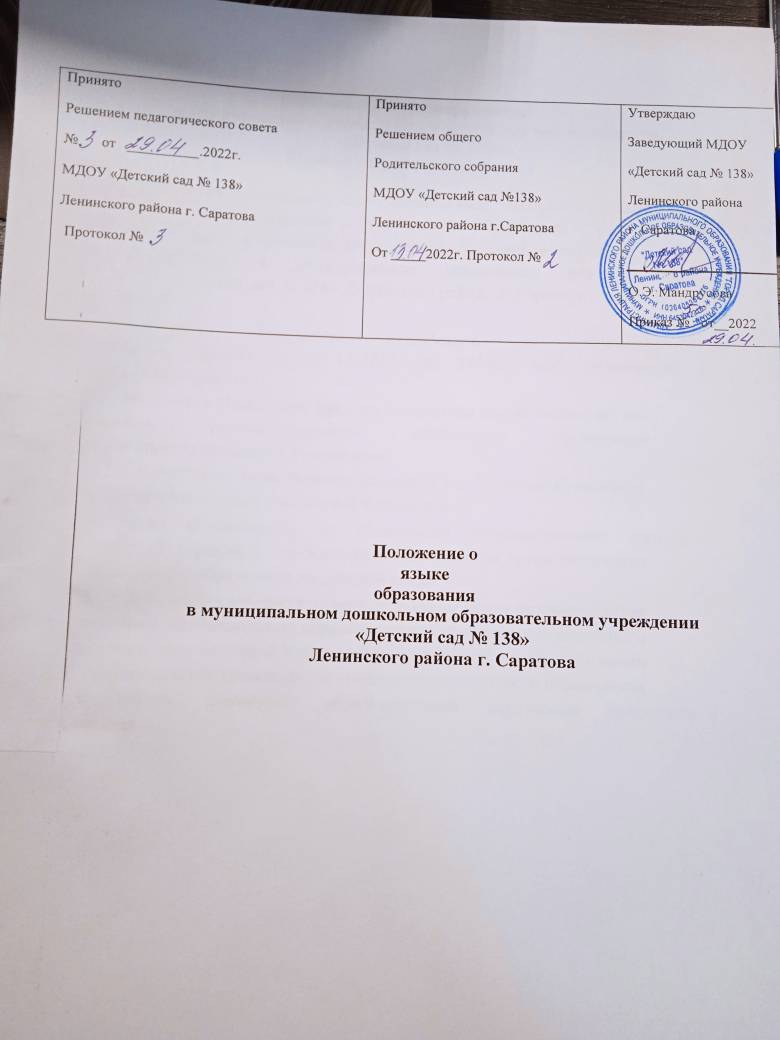 Положение о языке образования    в муниципальном дошкольном образовательном учреждении «Детский сад № 138»                      Ленинского района г. СаратоваНастоящее Положение о языке образования    в муниципальном
дошкольном     образовательном     учреждении     «Детский     сад     № 138»
Ленинского района г. Саратова (далее по тексту - Положение) определяет
язык    образования    в    муниципальном    дошкольном    образовательном
учреждении «Детский сад № 138» Ленинского района г. Саратова (далее -
Учреждение).Настоящее      Положение      разработано      в     соответствии      с
Федеральным   законом   от   29.12.2012   №   273-ФЗ   «Об   образовании   в
Российской Федерации».Настоящее Положение является локальным нормативным актом
Учреждения,	регламентирующим	особенности	организации
образовательного процесса в Учреждении.В Учреждении гарантируется получение дошкольного образования
на государственном языке Российской Федерации.Право   обучающихся   на   пользование   государственным   языком
Российской Федерации в Учреждении обеспечивается путем получения
ими дошкольного образования на русском языке.Образовательная деятельность на русском языке осуществляется
Учреждением по реализуемой образовательной программе дошкольного
образования, разработанной Учреждением в соответствии с федеральным
государственным образовательным стандартом дошкольного образования
и    с    учётом    примерной    образовательной    программы    дошкольного
образования.